EXAMEN DU BREVET NATIONAL DE SECURITE ET DE SAUVETAGE AQUATIQUEBNSSANOM de famille : _______________________________________________________________________(en majuscule d’imprimerie)Prénoms : _____________________________________________________________________________NOM d’usage : _________________________________________________________________________(s’il y a lieu)Profession : ____________________________________________________________________________Date de Naissance : ____________________________ Lieu : ____________________________________Adresse : ______________________________________________________________________________Code postal : ____________________________ Ville : _________________________________________Tél domicile : ______________________________ Portable : ____________________________________Adresse informatique : ___________________________________________________________________Situation de famille : _____________________________________________________________________Diplômes scolaires et universitaires : ______________________________________________________________________________________________________________________________________________________Situation professionnelle (préciser l’administration de tutelle ou les références) :_______________________________________________________________________________________________________________________Diplômes et Brevets Sportifs détenus : _____________________________________________________________Numéro, date et lieu du PSE1, ou d’un titre équivalent : ______________________________________________________________________________________________________________________________________________Organisme ou association ayant préparé le candidat : _________________________________________________Recyclage PSE1, date, lieu, organisme : _____________________________________________________________Observations : 	                                                                    Fait à  _________________________, le ______________________                                              Certifié exact : l’intéressé (e)                                                                                                                             Signature  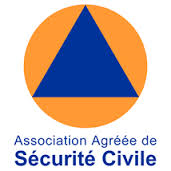 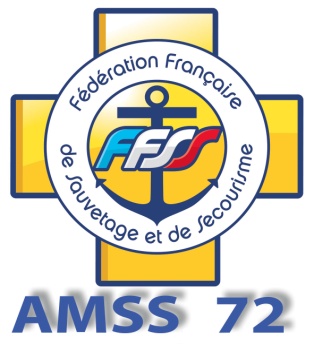 PAPIERS OBLIGATOIRES POUR L’EXAMEN INITIAL BNSSAUne lettre de demande d’inscription à l’examenUne fiche de renseignements Un certificat médical de moins de trois mois à la date d’examen et conforme au modèle officielCopie de la carte d’identitéUne attestation parentale pour les mineursDeux enveloppes timbrées libellé à l’adresse du candidatDeux photos avec le nom au dosCopie du diplôme PSE1Copie de la formation continue PSE1, si plus d’un anUn chèque de 290 euros établi à l’ordre de l’AMSSConvention datée et signée Un chèque de 270 euros établi à l’ordre de l’amssAssociation Mancelle de Sauvetage et de Secourisme  - ☎    06 87 94 36 26     amss72@orange.frCode SIRET 433 587 458 000 20 Code APE : 9499Z Agrément de sécurité civile N° 11102007